Inspir                 Expir             Inspir                  Expir                  Inspir                Expir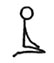 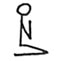 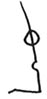 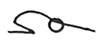 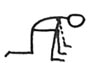 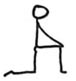 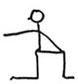 InspirExpirInspirExpirInspir (droite)Expir / InspirExpir (gauche)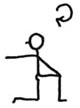 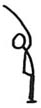 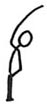 InspirExpir (droite)InspirExpir (gauche)InspirExpir (droite)Inspir / Expir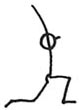 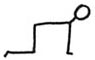 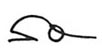 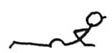 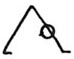 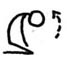 ExpirInspir